RAJIV GANDHI UNIVERSITY OF KNOWLEDGE TECHNOLOGIES–AP(Established through Act No.18 of 2008) – Andhra Pradesh, IndiaBOARD OF STUDIES – 2022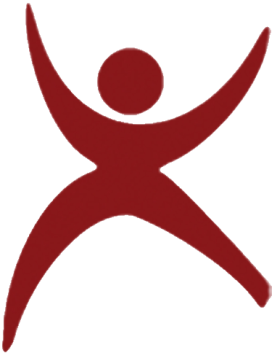 PUC ORIENTATION PROGRAM(w.e.f. the Academic Year 2022-23) COURSE STRUCTURE&DETAILED SYLLABUS   DEPARTMENT OF ENGLISH	Date & Time 	: October 14, 2022 & 11:00 AM		Venue 	: RGUKT Nuzvid & Virtual Meeting		RAJIV GANDHI UNIVERSITY OF KNOWLEDGE TECHNOLOGIES–AP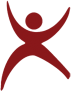 DEPARTMENTOF ENGLISHPUC-1 ENGLISH ORIENTATION PROGRAM SYLLABUSClass: PUC-1 						Name of the Course: Orientation ProgramHours of Instruction: 20  				Duration of the Period: 1 HourCourse objectives:To offer  students  the basic knowledge about the University and its academic culture and structureTo make students familiar with the new classroom and college atmosphereTo make students know each otherTo identify the students’ knowledge and skills in English languageTo improve the vocabulary of the students through Activities, Games, and QuizzesTo refresh the students’ knowledge of various patterns of sentence and structures  To inculcate the habit of reading among studentsTo inculcate LSRW skills in the studentsInstructions for the Teacher:About the university – Information about existing student voluntary bodies – Syllabus - Success stories of some previous students – Attitude in the campus and in the hostels- importance of hygiene- Social Distance and sanitizing the hands frequently.Introduce him/her - To add his/her personal experiences to make Telugu Medium students at ease. To enhance interaction among the students – Activity Based A student has to gather personal information of a student who is next to him and later he/she has to introduce the same to the class.Write the topics on the Board and give numbers to the each topic. Arrange some chits with numbers. Ask each student to pick a chit from the box. Now ask them to write a few lines on the topic of the number they have taken. The topics may be like: Your favourite hero, Your favourite Sports person, Your village, Your School, Your Parents, Your Favourite Teacher in the School, Movie you like the best, The places you have visited, Your experience at RGUKT on the first day, Your Favourite Day of the Year,…( Some other topics may be added. Random correction of papers and address their writing issues generally.Some Vocabulary Games will be supplied. See that everybody participate in the games actively. Don’t be carried away by quick learners.Project some interesting Panchatantra stories on the Big Screen for a while. Pick some students to read the text aloud. While reading you note down the general problems of their pronunciation. Later, at the end, you can address their pronunciation issues at the end of their reading. Later, pick some students to explain what they have understood from the content.Some Indian English Simple audio bites are to be played over projector. Play the same tape twice if necessary. Pose the questions based on the audio content.Guided Composition (Present) – Practice on various structures of sentences - Modal Sentence is given- Students must be asked to compose new sentences on the same pattern with hints offered.Guided Composition (Past) – Practice on various structures of sentences - Modal Sentence is given- Students must be asked to compose new sentences on the same pattern with hints offered.Guided Composition (Future) – Practice on various structures of sentences - Modal Sentence is given- Students must be asked to compose new sentences on the same pattern with hints offered.RAJIV GANDHI UNIVERSITY OF KNOWLEDGE TECHNOLOGIES–AP(Established through Act No.18 of 2008) – Andhra Pradesh, IndiaBOARD OF STUDIES – 2022Pre-University Course (PUC) & B-Tech(w.e.f. the Academic Year 2022-23) COURSE STRUCTURE&DETAILED SYLLABUS   DEPARTMENT OF ENGLISH	Date & Time 	: October 14, 2022 & 11:00 AM		Venue 	: RGUKT Nuzvid & Virtual MeetingCOURSE STRUCTURE OF PUC & B.TECHPUC – ENGLISHPUC – IPUC I – SEMESTER ICourse Learning Objectives:To improve the reading skills of the studentsTo inculcate summarizing skills in the studentTo train the students to discuss important issues raised in the lessons including how to agree and disagree on specific issues To enable the students to speak English with correct pronunciation To enable the students to understand tense and time To train the students to write formal draftsSYLLABUSUNIT – ILetter to his Son’s Teacher – Abraham Lincoln (Prose), Parts of Speech (Grammar), Prepositions (Grammar)UNIT –IIEngine Trouble – R.K. Narayan (Extensive Reading), Introduction to Speech Sounds – Consonants, Vowels, Find the odd one out & Silent Letters (Communication Skills)UNIT – IIIShe Conquered the Everest – Compiled by B. Sowjanya (Prose), Commonwealth of Bees – William Shakespeare (Poem), Word Power (Communication Skills)UNIT – IVThe Last Leaf – O. Henry (Extensive Reading), Time, Tense, and Aspects (Grammar), Sentence Patterns: (Subject–Verb; Subject–Verb–Object; Subject–Verb–Adjective; Subject–Verb–Adverb; Subject–Verb–Noun) & (simple, compound, complex, and compound-complex sentences)UNIT – VThe Portrait of a Lady – Khushwant Singh (Prose), The Syllable (Communication Skills), Articles (Grammar)UNIT – VIThis is My Prayer to Thee, My Lord! – Rabindranath Tagore (Poem), Modal Auxiliaries (Grammar), Concord: Agreement of Subject and Verb (Grammar)Learning Resources:Text books:Intermediate 1st Year English Text Book – Board of Intermediate Education, A.P. Hornbill – NCERT English Textbook (Core Course) for Class XIReference Books:Phonetics for Indian Students by T. Balasubramaniyan Course outcomes: At the end of the course, the student will be able toAssessment Method:PUC I – SEMESTER IICourse Learning Objectives:To help the students compare and contrast objects, processes, and persons described in the lessonsTo enable the students to appraise the merits and demerits of a propositionTo enable the students to develop and expand their ideasTo refresh the skills of the students in the area of change of voice and reporting of speechesTo help the student to identify the clauses of a sentence and to rewrite themTo improve the interpersonal skills and confidence of the students through Role-PlaysSYLLABUSUNIT – IWhat Makes a Nation? – C. Rajagoapalachari (Prose), Communicating Better (Exercises 1–10) (Communication Skills), Question Tags (Grammar)UNIT –IIAs I Grew Older – Langston Hughes (Poem), Ranga's Marriage – Masti Venkatesha Iyengar (Prose), Degrees of Comparison (Grammar)UNIT – IIIIf – Rudyard Kipling (Poem), Conditionals (Grammar) Reported Speech (Grammar)UNIT – IVTo a Student – Kamala Wijeratne (Poem), Active Voice and Passive Voice (Grammar)UNIT – VWill He Come Home? – P. Sathyawathi (Translated by Y. Padmavathi) (Extensive Reading), Phrasal Verbs (Grammar), Clause Analysis and Synthesis of Sentences (Grammar)UNIT – VIThe Summer of the Beautiful White Horse – William Saroyan (Prose), Correction of Sentences (Grammar), Role-Play & JAM Sessions (Hands-on activities)Learning Resources:Text books:Intermediate 1st Year English Text Book – Board of Intermediate Education, A.P. Snapshots – NCERT Supplementary Reader in English for Class XIArchives of RGUKT Content (Poem–IF)Course outcomes: At the end of the course, the student will be able toAssessment Method:PUC – IIPUC II – SEMESTER ICourse Learning Objectives:To help the student to interpret important issues and to explain them lucidlyTo train the  student how to draw conclusions from discussionsTo help the student how to evaluate an issue and to assume responsibility while forwarding an opinionTo train the student to identify mistakes and errors in a sentence and to correct themTo improve the vocabulary of the student in specific registers of English languageTo guide the student on how to transfer the information across different formats of communicationSYLLABUSUNIT – IOf Studies – Francis Bacon (Prose); Guided Dialogue Writing; Conversation Practice (1–20) (Study and Communication Skills)UNIT –IIOn His Having Arrived at the Age of Twenty-Three – John Milton (Poem), Interpretation of Non-Verbal Information – Pie Charts, Tree Diagrams, Tables, Bar Graphs & Flow Charts (Study and Communication Skills)UNIT – IIIIn Celebration of Being Alive – Dr. Christian Barnard (Prose), Reading Comprehension (1–15) (Study and Communication Skills)UNIT – IVThe Tables Turned – William Wordsworth (Poem), Word Stress and Vocabulary Practice (Study and Communication Skills)UNIT – VJ. C. Bose – Aldous Huxley (Prose), The Last Lesson – Alphonse Daudet (Prose)UNIT – VIThe Builders – Henry Wadsworth Longfellow (Poem), The Tempest – William Shakespeare (Abridged Version) (Drama)Learning Resources:Text books:Intermediate 2nd Year English Text Book – Board of Intermediate Education, A.P. Flamingo – NCERT English Textbook (Core Course) for Class XIIArchives of RGUKT Content (The Tempest (An Abridged Version) – William Shakespeare)Course outcomes: At the end of the course, the student will be able toAssessment Method:PUC II – SEMESTER IICourse Learning Objectives:To enable the students to read fiction with proper accent, pitch, and rhythmTo guide the student on high impact  reading to engage and inspire a general audienceTo improve the imaginative powers of the students vis-a-vis reading fictionTo infer the moral values embedded in fiction and to correlate them to  the   nagging issues in our societyTo enable the student to write their CV and Cover LetterTo help the student to write both formal and informal lettersSYLLABUSUNIT – I The Adventures of Tom Sawyer – Mark Twain (Non-detailed Text) – List of Characters & Chapters 1–4UNIT –IIThe Adventures of Tom Sawyer – Mark Twain (Non-detailed Text) – Chapters: 5–8 & SummaryUNIT – IIIThe Tiger King – Kalki (Prose), Describing a Process (Study and Communication Skills), The Language of Advertisements – I (1-10) (Study and Communication Skills)UNIT – IVCompleting a Form (Study and Communication Skills), The Language of Advertisements – II (11-20) (Study and Communication Skills)UNIT – VLearning from the West – N.R Narayana Murthy (Prose), Curriculum Vitae (Study and Communication Skills), Letter Writing – Formal and Informal (Study and Communication Skills)UNIT – VIAny Woman – Katherine Tynan (Poem), Vocabulary (Study and Communication Skills), Comprehension Passages – The Adventures of Tom Sawyer – Mark Twain (A Non-detailed Text)Learning Resources:Text books:Intermediate 2nd Year English Text Book – Board of Intermediate Education, A.P. Vistas – NCERT Supplementary Reader in English for Class XIIArchives of RGUKT Content (Conditionals)Course outcomes: At the end of the course, the student will be able toAssessment Method:RAJIV GANDHI UNIVERSITY OF KNOWLEDGE TECHNOLOGIES–AP(Established through Act No.18 of 2008) – Andhra Pradesh, IndiaBOARD OF STUDIES – 2022ENGINEERING ENGLISH (w.e.f. the Academic Year 2022-23) COURSE STRUCTURE&DETAILED SYLLABUS   DEPARTMENT OF ENGLISH		Date & Time 	: October 14, 2022 & 11:00 AM				Venue 	: RGUKT Nuzvid & Virtual MeetingENGINEERING – ENGLISHENGINEERING – IENGINEERING-I – SEMESTER-I&ENGINEERING-I – SEMESTER-IICourse Learning Objectives:To facilitate computer-aided multi-media instruction enabling individualized and independent language learning  To sensitize the students to the nuances of English speech sounds, word accent, intonation and rhythm  To provide  opportunities for practice in using English in day to day situationsTo improve the fluency in spoken English and neutralize mother tongue influenceTo train students to use language appropriately for debate, group discussion and public speakingSYLLABUSUNIT-I			                                                               A recap of the grammar from the PUC Syllabus; Spoken Skills & Language in Use with Examples: Situational Dialogues – Role-play – Expressions in various situations – Self Introduction – Introducing others – Greetings – Apologies – Requests – Giving directionsUNIT-II			                                                                Theory: Energy -Alternative sources of EnergyPanel Debate on “On-grid & off-grid support to public participation in the production of solar energy in India”, Reading the Wikipedia content on “The Green New Deal”. Reflective session on the prospects of “The Green New Deal in India”Writing Skills: Letter Writing (Formal & Informal) and Hands on Session on Letter WritingUNIT-III			                                                              Theory: Transport - Problems & Solutions (Articles)Group Discussion on “The Future of Bullet Trains in India”, PPT on “The Dedicated Freight Corridors & the Future of Indian Economy” Spoken Skills: Introduction to Speech Sounds – Vowels, Consonants and Diphthongs – Pronunciation Exercises (Basic Level) – Analogy (Verbal Reasoning)UNIT-IV		                                                                                    Theory: Technology - Evaluating TechnologyPPT on “3R: Reduce, Recycle, Reuse” - Solo Debate on “Can Block Chain Technology Mitigate the Issue of Cyber Crimes and Hacking?”Presentation Skills: JAM –Description of Pictures, Photographs, Process, Talking about wishes, Information Transfer  UNIT-V:			                                                             Theory: Environment - Ecology versus Development (Common Errors)Listening Skills: Listening Activity on YouTube video on “Greening the Deserts” - Students’ seminar on “Waste to Wealth: Examples from around the Globe”.UNIT-VI         		                                                                Theory: Industry - Selling products (Agreement of the Verb with the Subject)Reading Skills: Reading the material on “4Ps: Product, Price, Place, and Promotion” Role play on “How to sell your product and services” Learning resources:Text Books:Non – Detailed Text Book: Panorama – A Course on Reading published by Oxford University Press, IndiaEnglish for engineers and technologists by Orient Black SwanReference Books:A Textbook of English Phonetics for Indian Students 2nd Ed T. Balasubramanian. (Macmillan), 2012Speaking English Effectively, 2nd Edition Krishna Mohan & NP Singh, 2011. (Macmillan).A Hand book for English Laboratories, E.Suresh Kumar, P.Sreehari, Foundation Books,2011 English Pronunciation in Use. Intermediate & Advanced, Hancock, M. 2009. CUPBasics of Communication in English, Soundararaj, Francis. 2012.. New Delhi: MacmillanEnglish Pronouncing Dictionary, Daniel Jones Current Edition with CD.Cambridge, 17th edition, 2011.A modern Approach to Verbal Reasoning – S. Chand (R.S. Aggarwal)NPTEL’s Course on Communication Skills Course outcomes: At the end of the course, the student will be able toAssessment Method:Course Nature: THEORY + LABORATORYENGINEERING – IIIENGINEERING-III – SEMESTER-ICourse Learning Objectives:At the end of this course, the student will be able to 1. To improve group discussion skills of the studentsTo help the students to write their CV and Internship applicationTo improve the telephonic etiquettes of the studentsTo help the students to take decision on their careerSYLLABUSUNIT-I			Group Discussion - How to think and analyze - How to initiate a topic - How to continue a topic - How to support or reject a point-of-view - How to defend your position - Managing distractions and mediating between contenders - How to summarize & concludeUNIT-II					                                                               Telephonic conversation & Etiquette - How to introduce oneself - How to introduce the main issue - How to keep the other person engaged - How to convince the other person - How to complain without irritating. - Giving assurance and asking for clarification - How to end a formal telephonic conversation UNIT-III:	      			Career Planning & Job-Skill Analysis - ASK: Talking about one’s Attitudes, Knowledge, & Skills - SMART goals - Reading & Analysis of Job AdvertisementsUNIT-IV:			                         CV & Resume Writing - Difference between CV & Resume - Writing CV - Writing Resume - Writing Cover LetterUNIT-V				Application for Internship - Application for internship in Academic Labs - Application for internship in Industries - Follow up the Application with reminders and requestsUNIT-VILife Skills - Leadership communication - Interpersonal communication - Stress management - Time Management	Reference Books:Business Communication Today, 12th Edition, Courtland L Bovee & John Thill, PearsonBritish Council Material on Career Planning & InterviewsMaster the Group Discussion & Personal Interview - Complete Discussion on the topics asked by reputed B-schools & IIMs  by Sheetal Desarda, Notion PressGroup Discussion and Interview Skills  by Priyadarshi Patnaik , Cambridge University Press IndiaThe Ultimate Guide to Internships: 100 Steps to Get a Great Internship and Thrive in It by Eric Woodard Telephone Etiquette by Robert DeGrootCourse outcomes: At the end of the course, the student will be able toAssessment Method:Course Nature: THEORY + LABORATORYENGINEERING-III – SEMESTER-IICourse Objectives: To improve interpersonal skills of the studentsTo help the students to write professional letters and reportsTo practice the etiquettes to be used at workplaceTo reward hands on experience on managing meetingsTo imbibe leadership qualities in the studentsSYLLABUSUNIT-I			Professional Presentation - Collecting & Reading the materials to be presented - Analyzing the main points - Summarizing & concluding - Developing PPT - Delivery of the PresentationUNIT-II					                                                                 Report Writing & Writing Professional Emails & Applications – Routine Reports – Investigative Reports - Professional Emails - Formal Letters and ApplicationsUNIT-III					                                                               Agenda, Meetings, & Minutes - Setting the agenda for a meeting - Managing a meeting - Keynote address & vote of thanks - Publishing the minutesUNIT-IV			                                                                                    People skills and small talks (2 minutes) - Talking to professional executives - Talking to colleagues - Talking to the boss - Talking to your team - Talking to the media delegates	UNIT-V				                                                               Corporate Etiquettes - How to introduce & greet - How to raise a question - How to clarify a doubt - How to say “yes” or “no” - Rapport building - Wining & Dining - Counseling somebody - How to influence & motivate; Negotiation SkillsUNIT-VI			                                                               Interview Skills - Preparation for the Interview - Frequently asked questions - Dress Codes, Appearance, and Etiquettes - Facing the Interview (Mock Interviews)Reference Books:Business Communication Today, 12th Edition, Courtland L Bovee & John Thill, PearsonBritish Council Material on communicationTraining in Interpersonal Skills: Tips f: Tips for Managing People at Work by Robbins and HunsakerSoft Skills for Everyone, with CD Paperback –by Jeff ButterfieldCommunication for business by Shirley Taylor, PearsonCourse outcomes: At the end of the course, the student will be able toAssessment Method:Course Nature: THEORY + LABORATORYS. NoTopicHours of Instruction1Introduction to University, Course, Syllabus, Success Stories12Self-Introduction by students(Speaking Practice)33Writing Practices(Simple Questions are to be asked)24Vocabulary Games25Panchatantra Tales(reading material is to be supplied)46Listening Comprehension(audio bytes are to be supplied)27Guided Composition- Present Tense28Guided Composition- Past Tense29Guided Composition- Future Tense2Total Hours of InstructionTotal Hours of Instruction20Course CodeCourse NameCourse CategoryL–T–PCreditsPUC – ENGLISHPUC – ENGLISHPUC – ENGLISHPUC – ENGLISHPUC – ENGLISH22PEG1101ENGLISH – IPUC–I, SEM–I4 – 1 – 0422PEG1202ENGLISH – IIPUC–I, SEM–II4 – 1 – 0422PEG2103ENGLISH – IIIPUC–II,  SEM–I4 – 1 – 0422PEG2204ENGLISH – IVPUC–II, SEM–II4 – 1 – 04ENGINEERING – ENGLISHENGINEERING – ENGLISHENGINEERING – ENGLISHENGINEERING – ENGLISHENGINEERING – ENGLISH22EG1181ENGLISH LANGUAGE COMMUNICATION SKILLS LAB-I(CE, CHE, CSE, ME, MME)ENGG–I,  SEM–I1 – 0 –32.522EG1281ENGLISH LANGUAGE COMMUNICATION SKILLS LAB-I(EEE & ECE)ENGG–I, SEM–II1 – 0 – 32.522EG3182ENGLISH LANGUAGE COMMUNICATION SKILLS LAB-II(CE, CHE, CSE, ECE, EEE, ME, MME)ENGG–III, SEM–I0 – 0 – 31.522EG3283ENGLISH LANGUAGE COMMUNICATION SKILLS LAB-III(CE, CHE, CSE, ECE, EEE, ME, MME)ENGG–III, SEM–II0 – 0 – 31.5Course CodeCourse NameCourse CategoryL – T – PCredits22PEG1101ENGLISH – IPUC–I , SEM–I4 – 1 – 0422PEG1202ENGLISH – IIPUC–I,  SEM–II4 – 1 – 0422PEG2103ENGLISH – IIIPUC–II,  SEM–I4 – 1 – 0422PEG2204ENGLISH – IVPUC–II , SEM–II4 – 1 – 04Course CodeCourse NameCourse CategoryL – T – PCredits22PEG1101ENGLISH – IPUC–I & SEM–I4 – 1 – 04CO 1improve their reading skills CO 2develop their summarizing skills CO 3discuss important issues raised in the lessons including how to agree and disagree on specific issues CO 4speak English with correct pronunciation CO 5to understand the use of verbs to express tense and time CO 6to write formal drafts of different stylesCourse NatureTheoryTheoryTheoryAssessment ToolMonthly TestsEnd Semester TestTotalWeightage (%)40%60%100%Course CodeCourse NameCourse CategoryL – T – PCredits22PEG1202ENGLISH – IIPUC–I & SEM–II4 – 1 – 04CO 1compare and contrast objects, processes, and persons described in the lessonsCO 2appraise the merits and demerits of a propositionCO 3develop and expand their ideas on specific issuesCO 4refresh their skills in the area of change of voice and reporting of speechesCO 5identify the clauses of a sentence and to rewrite themCO 6improve the interpersonal skills and confidence of the students through Role-PlaysCourse NatureTheoryTheoryTheoryAssessment ToolMonthly TestsEnd Semester TestTotalWeightage (%)40%60%100%Course CodeCourse NameCourse CategoryL – T – PCredits22PEG2103ENGLISH – IIIPUC–II & SEM–I4 – 1 – 04CO 1Analyze and interpret important issues and to explain them lucidlyCO 2evaluate an issue and draw conclusions from discussionsCO 3to assume responsibility while forwarding an opinionCO 4improve vocabularyCO 5identify mistakes in a sentence and to correct itCO 6transfer the information across different formats of communicationCourse NatureTheoryTheoryTheoryAssessment ToolMonthly TestsEnd Semester TestTotalWeightage (%)40%60%100%Course CodeCourse NameCourse CategoryL – T – PCredits22PEG2204ENGLISH – IVPUC–II & SEM–II4 – 1 – 04CO 1read fiction with proper accent, pitch, and rhythmCO 2read stories to engage and inspire a general audienceCO 3improve their imaginative powers vis-a-vis reading of fictionCO 4infer the moral values embedded in fiction and to correlate them to  the   nagging issues in our societyCO 5write their CV and Cover Letter for interviewsCO 6write both the formal and informal lettersCourse NatureTheoryTheoryTheoryAssessment ToolMonthly TestsEnd Semester TestTotalWeightage (%)40%60%100%Course CodeCourse NameCourse CategoryLTPCredits22EG1181ENGLISH LANGUAGE COMMUNICATION SKILLS LAB-I (CE, CHE, CSE, ME, MME)ENGG–I & SEM–I1032.522EG1281ENGLISH LANGUAGE COMMUNICATION SKILLS LAB-I (ECE & EEE)ENGG–I & SEM–II1032.522EG3182ENGLISH LANGUAGE COMMUNICATION SKILLS LAB-II (CE, CHE, CSE, ECE, EEE, ME, MME)ENGG–III & SEM–I0031.522EG3283ENGLISH LANGUAGE COMMUNICATION SKILLS LAB-III (CE, CHE, CSE, ECE, EEE, ME, MME)ENGG–III & SEM–II0031.5Course CodeCourse NameCourse CategoryL – T – PCredits22EG1181& 22EG1281ENGLISH LANGUAGE COMMUNICATION SKILLS LAB-I ENGG–I & SEM–I&ENGG–I & SEM–II1 – 0 – 32.5CO 1Understand the issues affecting the economy and environment in India and across the globeCO 2Develop the instinct for problem solutionCO 3Develop the ability to collect materials on various socio-economic-technological issues and prepare PPT for presentationCO 4Improving listening skillsCO 5Inculcate speaking as a behaviour by repeated practice and exposureInternal Assessment (40 Marks)External Assessment (60 Marks)Record Writing – 10 MarksReading Comprehension – 15 MarksAttendance – 10 MarksWriting – 30 MarksContinuous Assessment – 20 Marks(Listening – 10 M & Oral Presentations – 10 M)Speaking (Viva-Voce) – 15 MarksCourse CodeCourse NameCourse CategoryL – T – PCredits22EG3182ENGLISH LANGUAGE COMMUNICATION SKILLS LAB-II ENGG–III & SEM–I0 – 0 – 31.5CO 1Get used to a variety of GDs to understand the principles, finer nuances, and  intricacies of the artCO 2Get exhaustive information on how to prepare for internship and interviewCO 3Write his/her CV to remain well-prepared for the interviewsCO 4Take decision on his/her career goals and plansCO 5Attain professional speaking skills to enhance his/her employability skills.Internal Assessment (40 Marks)External Assessment (60 Marks)Record Writing – 10 MarksReading Comprehension – 15 MarksAttendance – 10 MarksWriting – 30 MarksContinuous Assessment – 20 Marks(Listening – 10 M & Oral Presentations – 10 M)Speaking (Viva-Voce) – 15 MarksCourse CodeCourse NameCourse CategoryL – T – PCredits22EG3283ENGLISH LANGUAGE COMMUNICATION SKILLS LAB-III ENGG–III & SEM–II0 – 0 – 31.5CO 1The art of professional presentationCO 2Write professional reports and lettersCO 3Conduct a formal meetingCO 4Develop people skills and corporate etiquettesCO 5Gain the basic knowledge about leadership communication, stress management and time managementInternal Assessment (40 Marks)External Assessment (60 Marks)Record Writing – 10 MarksReading Comprehension – 15 MarksAttendance – 10 MarksWriting – 30 MarksContinuous Assessment – 20 Marks(Listening – 10 M & Oral Presentations – 10 M)Speaking (Viva-Voce) – 15 Marks